ATZINUMS Nr. 22/11-3.7/69par atbilstību ugunsdrošības prasībāmAtzinums iesniegšanai derīgs sešus mēnešus.Atzinumu var apstrīdēt viena mēneša laikā no tā spēkā stāšanās dienas augstākstāvošai amatpersonai:Atzinumu saņēmu:20____. gada ___. ___________DOKUMENTS PARAKSTĪTS AR DROŠU ELEKTRONISKO PARAKSTU UN SATURLAIKA ZĪMOGU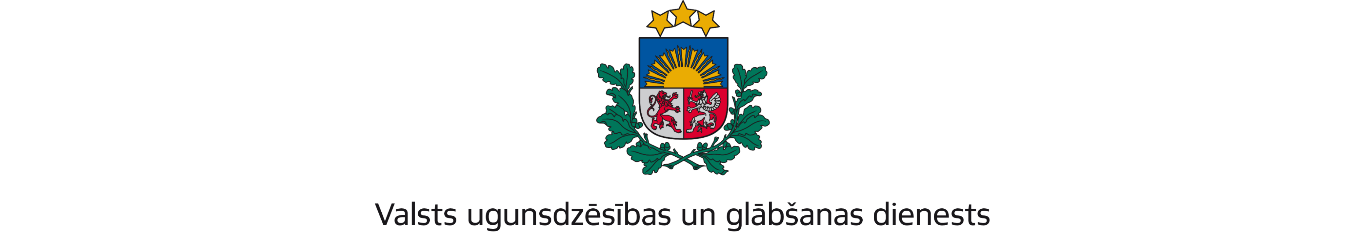 ZEMGALES REĢIONA BRIGĀDEDobeles iela 16, Jelgava, LV-3001; tālr.: 63037551; e – pasts: zemgale@vugd.gov.lv; www.vugd.gov.lvJelgavaKalnciema vidusskola(izdošanas vieta)(juridiskās personas nosaukums vai fiziskās personas vārds, uzvārds)03.06.2022.Reģistrācijas Nr. 90009250281(datums)(juridiskās personas reģistrācijas numurs vai fiziskās personās kods)Kalnciema vidusskola, Valgundes pag., Jelgavas nov., LV - 3017(juridiskās vai fiziskās personas adrese)1.Apsekots: Kalnciema vidusskolas (ēka ar kadastra apzīmējumu 54860070404001) telpas(apsekoto būvju, ēku vai telpu nosaukums)2.Adrese: „Kalnciema vidusskola”, Valgundes pag., Jelgavas nov., LV - 30173.Īpašnieks (valdītājs): Jelgavas novada pašvaldība(juridiskās personas nosaukums vai fiziskās personas vārds, uzvārds)Reģistrācijas Nr. 90009118031, Pasta iela 37, Jelgava, LV-3001(juridiskās personas reģistrācijas numurs vai fiziskās personas kods; adrese)4.Iesniegtie dokumenti: Kalnciema vidusskolas 2022.gada 20.maija iesniegums Nr. VKV/1-16/22/225.Apsekoto būvju, ēku vai telpu raksturojums: Būves telpas nodrošinātas ar automātisko ugunsgrēka atklāšanas un trauksmes signalizācijas sistēmu, automātisko balssugunsgrēka izziņošanas sistēmu un ugunsdzēsības aparātiem6.Pārbaudes laikā konstatētie ugunsdrošības prasību pārkāpumi: netika konstatēti7.Slēdziens: Kalnciema vidusskolas (ēka ar kadastra apzīmējumu 54860070404001) nometnei paredzētās telpas atbilst ugunsdrošības prasībām diennakts nometnesrīkošanai8.Atzinums izdots saskaņā ar: Ministru kabineta 2009.gada 1.septembra noteikumu Nr.981 „Bērnu nometņu organizēšanas un darbības kārtība” 8.5.apakšpunts(normatīvais akts un punkts saskaņā ar kuru izdots atzinums)9.Atzinumu paredzēts iesniegt: Valsts izglītības satura centram(iestādes vai institūcijas nosaukums, kur paredzēts iesniegt atzinumu)Valsts ugunsdzēsības un glābšanas dienesta Zemgales reģiona brigādes komandierim, Dobeles ielā 16, Jelgavā, LV-3001.(amatpersonas amats un adrese)Valsts ugunsdzēsības un glābšanas dienesta Zemgales reģiona brigādes Ugunsdrošības uzraudzības un civilās aizsardzības nodaļas inspektoreEvija Mame(amatpersonas amats)(paraksts)(v. uzvārds)Atzinums 03.06.2022. nosūtīts uz e-pastu: kalnciemavsk@jelgavasnovads.lv(juridiskās personas pārstāvja amats, vārds, uzvārds vai fiziskās personas vārds, uzvārds; vai atzīme par nosūtīšanu)(paraksts)